СУМСЬКА МІСЬКА ВІЙСЬКОВА АДМІНІСТРАЦІЯСУМСЬКОГО РАЙОНУ СУМСЬКОЇ ОБЛАСТІНАКАЗ Відповідно до Указу Президента України від 24 лютого 2022 року № 64 «Про введення воєнного стану в Україні» (зі змінами), Закону України                     від 16.07.2021 № 1702-IX «Про основи  національного спротиву» (зі змінами),  з метою підвищення обороноздатності та сприяння забезпеченню готовності мешканців Сумської міської територіальної громади до національного спротиву, сприяння військовим формуванням, розташованим на території Сумської міської територіальної громади, у проведенні заходів з оборони, керуючись частиною 5 пункту 2 статті 15 Закону України «Про правовий режим воєнного стану» та підпунктом 1 пункту 1 Постанови Кабінету Міністрів України від 11 березня 2023 року № 252 «Деякі питання формування та виконання місцевих бюджетів у період воєнного стану» НАКАЗУЮ:	1. Внести зміни до рішення Сумської міської ради від 14 грудня 2022 року № 3325-МР «Про цільову Програму з підготовки молоді Сумської міської територіальної громади до національного спротиву, сприяння організації призову громадян на строкову військову службу до Збройних Сил України та військовим формуванням, розташованим на території Сумської міської  територіальної громади, у проведенні заходів і робіт з територіальної оборони та мобілізаційної підготовки на 2023 рік» (зі змінами), а саме:        	1.1. Пункт 9. «Загальний обсяг фінансових ресурсів, необхідних для реалізації програми, усього, у тому числі:» та підпункт 9.1. «Коштів бюджету Сумської міської територіальної громади» підрозділу 1.1. «Паспорт Програми» розділу 1. «Загальна характеристика» Програми додатку до рішення  викласти в новій редакції: «    »		1.2. Викласти  підрозділ 1.2. «Ресурсне забезпечення Програми» розділу                  1 «Загальна характеристика» Програми додатку  до рішення в новій редакції:   «                                                                                                                (грн)                                                                                                                                ».	1.3. Завдання 3 додатків  2 - 4 до Програми викласти в новій редакції згідно з додатками  1-3 до даного рішення.	2. Організацію виконання даного рішення покласти на заступника міського голови згідно з розподілом обов’язків. Начальник Сумськоїміської військової адміністрації                                      Олексій ДРОЗДЕНКО              Виконавець: Станіслав КОНОНЕНКО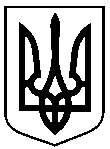  07.12. 2023 м. Суми № 75-СМР              Про внесення змін до рішення Сумської міської ради від 14 грудня 2022 року     № 3325-МР «Про цільову Програму з підготовки молоді Сумської міської територіальної громади до національного спротиву, сприяння організації призову громадян на строкову військову службу до Збройних Сил України та військовим формуванням, розташованим на території Сумської міської територіальної громади, у проведенні заходів і робіт з територіальної оборони та мобілізаційної підготовки                        на 2023 рік» (зі змінами)9.Загальний обсяг фінансових ресурсів, необхідних для реалізації програми, усього,у тому числі:      Усього на 2023 рік –  165 747 470 грн9.1.Коштів  бюджету Сумської міської територіальної громади2023 рік –  165 436 470 грнОбсяг коштів, які пропонується залучити на виконання Програми                    2023 рік         Усього витрат на виконання Програми Бюджет Сумської міської територіальної громади, в тому числі:за рахунок передачі субвенції з бюджету Сумської міської  територіальної громади до державного бюджету165 747 47083 030 270      165 747 47083 030 270